Урок математики "Виды углов. Измерение углов" Цели урока:1. Содержательная цель: повторение понятий "угол" и "виды углов", закрепление навыка измерения углов с помощью транспортира, исследование техники построения угла в 30° с использованием квадратного листа бумаги.2. Деятельностная цель: развитие умения контролировать процесс и результат учебной и математической деятельности, развитие навыков оценки своей деятельности.3. Основные понятия: градус, транспортир, измерение углов, развернутый угол, острый угол, прямой угол, тупой угол.Необходимые оборудование и материалы:1. Транспортиры.2. Видеопроектор.3. Кроссворд.4. Раздаточный материал (макеты углов трех цветов: красный - 90°, зеленый - 45°, синий - 30°, количество соответствует количеству парт в классе).5. Квадратный лист бумаги.6. Инструкция по выполнению исследования.7. Презентация.1. Организационный момент. - Добрый день, дорогие ученики. Прошу вас занять свои места. Я очень рада видеть вас всех на этом уроке. 2. Мотивация урока. - Я уверена, что каждый из вас любит решать кроссворды. Поэтому я предлагаю вам решить небольшой кроссворд, чтобы подготовиться к уроку.- Если правильно заполнить выделенные ячейки, мы получим ключевое слово урока.1. Угол, у которого стороны образуют прямую линию? (развернутый)2. Какая единица измерения используется для углов? (градус)3. Как называется угол, у которого мера меньше 90°? (острый)4. Это геометрическая фигура, которая образует одну из сторон угла (луч)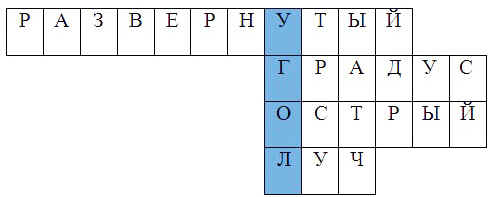 - Посмотрим, какое слово получилось в первом вертикальном столбце? (угол)- Как называется фигура, образованная двумя лучами, имеющими общее начало? (угол)- Какие виды углов вы знаете? (развернутый, прямой, острый, тупой)(Учитель предлагает одному или двум учащимся записать на доске то, что они уже знают по теме урока, продолжив выражения: "Я ЗНАЮ")3. Актуализация и фиксация затруднений в индивидуальной деятельности.1) Постановка целей.- Итак, сформулируйте цели урока. (Применение полученных знаний для построения, измерения и определения вида углов)На предыдущих уроках мы познакомились с геометрической фигурой, которая называется "угол". Мы научились измерять и строить углы с помощью специального прибора - транспортира. Сегодня на уроке мы продолжим работу по измерению и построению углов. Вам предстоит показать свои знания, выполняя разнообразные задания. Пожалуйста, запишите тему урока: "Виды углов. Измерение углов".2) Запишите в таблице названия углов, изображенных на рисунке, указав их вид: острый, тупой или прямой.- Теперь прочтем слово, которое получилось в первом вертикальном столбце? (угол)- Какую фигуру называют углом? (фигуру, образованную двумя лучами, имеющими общее начало)- Какие виды углов вы знаете? (развернутый, прямой, острый, тупой)(учитель предлагает одному, двум учащемся записать на доске, что дети уже знают по теме урока, продолжив выражения: Я ЗНАЮ)3. Актуализация и фиксация затруднений в индивидуальной деятельности.1) Постановка целей.- Итак, сформулируйте цели урока. (применение полученных знаний для построения, измерения и определения вида углов)- На предыдущих уроках вы познакомились с геометрической фигурой, которая называется “Угол”, научились измерять и строить углы с помощью - измерительного прибора (как он называется - транспортир).(учитель предлагает одному, двум учащемся записать на доске, что дети уже знают по теме урока, продолжив выражения: Я УМЕЮ)- Сегодня на уроке мы продолжим работу по измерению и построению углов. Вы покажите свои знания, выполняя разнообразные задания. - Запишите тему урока. "Виды углов. Измерение углов".2) Упражнение 1.- Запишите острые, тупые и прямые углы, изображенные на рисунке. 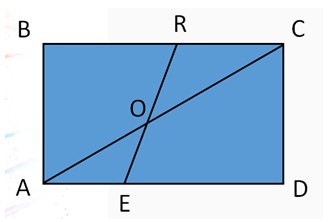 На доске будут работать 3 учащихся. Первый ученик будет выписывать названия острых углов, второй - прямых углов, а третий - тупых углов. Остальные ученики будут записывать эти углы в свои тетради.Острые углы: АОЕ, ROC, BAC, ACD, DCA, CAD, BRE, RED, BAOПрямые углы: АВС, ВСD, CDA, BADТупые углы: AOR, COE, ERC, REAЗатем преподаватель дает задание на самостоятельную работу учащихся.- На вашей парте есть три макета углов трех разных цветов: красный - 90°, зеленый - 45°, синий - 30°.- Повернитесь друг к другу и поработайте в паре. Ваша задача - составить углы величиной 135°, 75° и 15° с использованием этих макетов.Проверка4. Выполнение мини-проекта.Проблемный вопрос- Вам удалось построить углы с заданными градусными мерами, используя транспортир. Но как можно построить углы без транспортира? Давайте решим эту задачу, внимательно услышьте условие.Исследовательская работа - Одним из основных показателей при расчете лестничного марша является его уклон (крутизна). Идеальный уклон составляет 30 градусов и достигается с помощью тетивы. Тетива - это основная несущая конструкция лестницы, представляющая собой наклонные балки. Папа строит лестницу на даче и хочет установить угол наклона балок в 30 градусов. Для этого ему необходим макет угла из фанеры. Он просит своего сына помочь сделать бумажный шаблон угла, который затем будет использован для вырезания макета из фанеры.- Возникает вопрос: можно ли построить угол без использования транспортира? - Подведение итогов: на данный момент мы находимся на первом этапе работы - постановке проблемы.- Сформулируем проблему более ясно: как построить угол в 30 градусов без использования транспортира, как создать шаблон для такого угла.- Существующие знания: у нас есть только квадратный лист бумаги. Предположим, что мы можем использовать его для отложения угла в 30 градусов.- На каком этапе работы мы находимся сейчас? (Мы сейчас занимаемся формулировкой гипотезы - предположения).- Пожалуйста, сформулируйте гипотезу. (Моя гипотеза состоит в том, что можно отложить угол, равный 30 градусам, без использования транспортира, только с помощью квадратного листа бумаги).- Как вы считаете, как это можно сделать? (Предоставьте время для размышлений).- Что происходит в данный момент, на каком этапе работы мы находимся? (Мы находимся в процессе поиска и предложения возможных вариантов решения).- Давайте проведем эксперимент - это серия опытов, которые должны дать одинаковый результат.- К какому этапу работы мы подошли? (Мы подошли к этапу исследования).- Я приглашаю вас присоединиться ко мне для демонстрации.- На вашем столе вы найдете инструкцию, которую вы можете использовать.ИнструкцияДля начала возьмем обыкновенный квадратный лист бумаги и свернем его пополам. Затем сделаем второй сгиб, следуя инструкции, и загнем угол квадрата так, чтобы вершина совпала с линией первого сгиба.Чтобы проверить градусную меру получившегося угла, мы можем взять транспортир и измерить его.Сколько градусов получился угол?После проведения измерений, мы можем определить, какую градусную меру имеет угол.Подтвердился ли эксперимент?Подтверждение эксперимента может произойти, если измерения совпадут с ожидаемыми результатами.На данный момент мы находимся на этапе анализа, где мы изучаем полученные данные и делаем выводы.Чего нам нужно было достичь?Нашей целью было получить шаблон угла, который можно использовать для дальнейшей работы.После того, как ребята прогладят сгиб несколько раз, они могут сделать отрыв угла.- Шаблон получился?- В каком этапе работы мы находимся сейчас? (продукт)- Какой вид угла мы получили? (острый)- Что нового вы узнали? (ответы учащихся) - записываем на доске "Я УЗНАЛ:"- Чему мы научились? (без использования транспортира строить угол в 30°) - записываем на доске "Я НАУЧИЛСЯ:"- Физкультминутка (учитель читает утверждения, учащиеся выполняют определенные движения)- "Верно или ложно?"- Внимание! Если утверждение верное, то хлопаем в ладоши; если неверное, то поднимаем руки вверх. Единицы измерения углов: миллиметры, сантиметры?Какие единицы измерения используются для углов: градусы, минуты или что-то еще?Может ли развернутый угол иметь меру в 100°?Может ли развернутый угол иметь меру в 90°?Может ли угол быть равным 180°?Может ли прямой угол быть равным 160°?Может ли прямой угол быть равным 90°?Острый угол всегда больше прямого?Может ли острый угол быть равным прямому?Может ли острый угол быть меньше прямого?Может ли тупой угол быть меньше прямого?Всегда ли тупой угол больше прямого и меньше развернутого?Какой угол называется острым?Какой угол называется тупым углом, если он больше 90°, но меньше 180°?6. Оценочный этап.Самостоятельная работа.- После заслуженного отдыха мы готовы продолжить работу. Пожалуйста, запишите на листочке свою фамилию, имя и класс.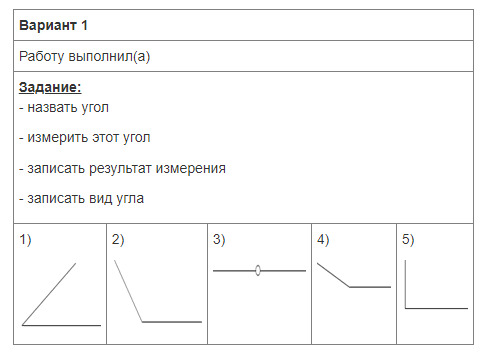 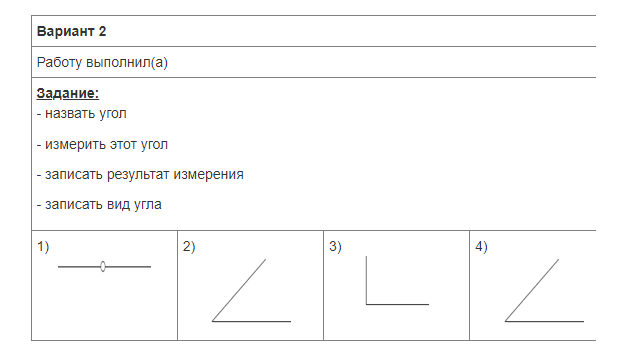 7. Домашнее задание.Найдите углы, обозначьте их градусную меру.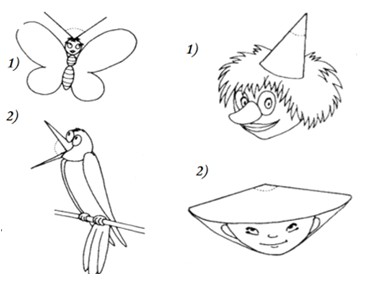 8. Рефлексия (качественная оценка работы класса и отдельных учащихся)- Ребята заполните БИЛЕТИК на выход, продолжив предложение “Сегодня на уроке я повторил...., научился..., узнал...., закрепил...”, отметив то высказывание, которое больше всего подходит к работе на уроке.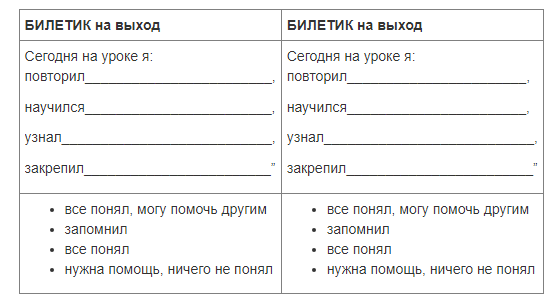 №ДействияРисунок1Берем обыкновенный квадратный лист бумаги и сворачиваем его пополам.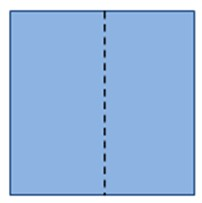 2Затем, делаем второй сгиб, посмотрите на рисунок, мы загибаем угол квадрата таким образом, чтобы вершина квадрата, она обозначена точкой совпала с линией первого сгиба.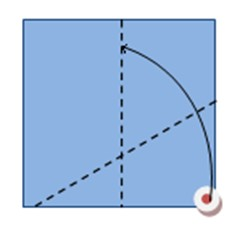 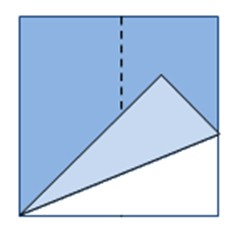 3Измерить получившийся угол.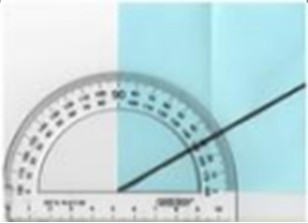 